Powered by Gradesup & myCoolQ.com🌟 Unleash your educator brilliance! 🌟GradesUp is thrilled to invite all passionate educators to showcase their expertise in our upcoming MCQ contest. Craft a set of mind-boggling questions and seize the chance to shine in the spotlight of knowledge. Let the quest for excellence begin! 🚀* Denotes ‘Mandatory Fields’Please follow the steps as mentioned below:Open the downloaded template.In the space for the file name, please enter your mobile number and your full name in the respective fields (<MobileNumber>-<FullName>).Create your MCQs, along with options for the answer, in the space provided. Enter the correct option and move onto the next question.Create two sets of MCQ questions covering any two classes within your chosen category. This is a compulsory activity for the contest. (30 Nos + 30 Nos = Total 60 Nos).Answer the tie-breaker questions – the first is a compulsory question without a choice, while the second one is a passage writing activity where you can choose the topic from a list of options provided.Save the same in PDF format and upload here
 (https://gradesup.in/mcq-fun-fiesta-contest-form/). Please do not upload a scanned copy of the filled-in template or any handwritten matter!While submitting your questions, please upload them by clicking on 'Add File'. The maximum file size should not exceed 10MB.Note:Please create MCQs and answer tie-breaker questions using only a desktop or laptop.Please do not add any signature or any watermark in the document.Please do not change the file name format. Enter the necessary details as mentioned in the respective places.View terms and condition
 https://gradesup.in/mcq-fun-fiesta-terms-condition/Let us connect!Please share your Social Media Profiles (Facebook, Instagram or LinkedIn) with us while registering for the contest. Simply enter the links in the space provided and we will get in touch with you later.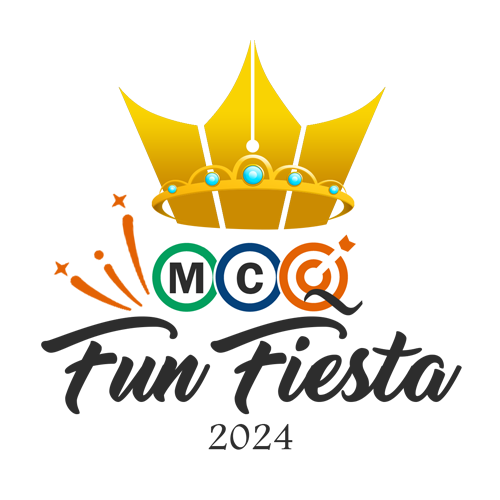 Break the Tie, Reach the Sky:Unleash Your Creativity with Our Tiebreaker Challenge!In the quest for excellence, a tiebreaker stands between you and victory. This is your chance to shine and showcase your unique perspective. Answer our intriguing tie break question and pave your way to triumph! Let your imagination soar and leave an indelible mark on the contest. The spotlight is yours—embrace the challenge and break free from the tie!Please answer the question below within 120 words. (Compulsory Question)Question: If I were the Education Minister of India, I would (Please mention 5 bullet points):Answer: Question 2 (Please select any one) – 200 wordsWhat do you envision as the future of education?Discuss an innovative teaching method you have used in the classroom.What made you decide to become a teacher? Share your inspiration(s).Talk about challenging situations in the classroom and how you resolved those.How did you foster a sense of creativity and imagination in your students?Share your opinion regarding diversity and inclusion in recent times.As a teacher, what are the most pressing issues you have to face?Tell us about a personal teaching method/aid that reflects your passion as an educator.Talk about the role of teachers in the modern society.Answer:–THANK YOU—Participant Name: *Email ID: *School Name: *Mobile Number: *School Website: *Principal Email ID: *Principal Name: *Branch:Class Category: *Classes:  *Facebook:LinkedIn: Instagram:Category: *Class: *Participant Name: *Mobile Number: *Email Id: *Q1Question:Q1Choice of Answers:ABCDQ1Correct Option:Q2Question:Q2Choice of Answers:ABCDQ2Correct Option:Q3Question:Q3Choice of Answers:ABCDQ3Correct Option:Q4Question:Q4Choice of Answers:ABCDQ4Correct Option:Q5Question:Q5Choice of Answers:ABCDQ5Correct Option:Q6Question:Q6Choice of Answers:ABCDQ6Correct Option:Q7Question:Q7Choice of Answers:ABCDQ7Correct Option:Q8Question:Q8Choice of Answers:ABCDQ8Correct Option:Q9Question:Q9Choice of Answers:ABCDQ9Correct Option:Q10Question:Q10Choice of Answers:ABCDQ10Correct Option:Q11Question:Q11Choice of Answers:ABCDQ11Correct Option:Q12Question:Q12Choice of Answers:ABCDQ12Correct Option:Q13Question:Q13Choice of Answers:ABCDQ13Correct Option:Q14Question:Q14Choice of Answers:ABCDQ14Correct Option:Q15Question:Q15Choice of Answers:ABCDQ15Correct Option:Q16Question:Q16Choice of Answers:ABCDQ16Correct Option:Q17Question:Q17Choice of Answers:ABCDQ17Correct Option:Q18Question:Q18Choice of Answers:ABCDQ18Correct Option:Q19Question:Q19Choice of Answers:ABCDQ19Correct Option:Q20Question:Q20Choice of Answers:ABCDQ20Correct Option:Q21Question:Q21Choice of Answers:ABCDQ21Correct Option:Q22Question:Q22Choice of Answers:ABCDQ22Correct Option:Q23Question:Q23Choice of Answers:ABCDQ23Correct Option:Q24Question:Q24Choice of Answers:ABCDQ24Correct Option:Q25Question:Q25Choice of Answers:ABCDQ25Correct Option:Q26Question:Q26Choice of Answers:ABCDQ26Correct Option:Q27Question:Q27Choice of Answers:ABCDQ27Correct Option:Q28Question:Q28Choice of Answers:ABCDQ28Correct Option:Q29Question:Q29Choice of Answers:ABCDQ29Correct Option:Q30Question:Q30Choice of Answers:ABCDQ30Correct Option:Category: *Class: *Participant Name: *Mobile Number: *Email Id: *Q1Question:Q1Choice of Answers:ABCDQ1Correct Option:Q2Question:Q2Choice of Answers:ABCDQ2Correct Option:Q3Question:Q3Choice of Answers:ABCDQ3Correct Option:Q4Question:Q4Choice of Answers:ABCDQ4Correct Option:Q5Question:Q5Choice of Answers:ABCDQ5Correct Option:Q6Question:Q6Choice of Answers:ABCDQ6Correct Option:Q7Question:Q7Choice of Answers:ABCDQ7Correct Option:Q8Question:Q8Choice of Answers:ABCDQ8Correct Option:Q9Question:Q9Choice of Answers:ABCDQ9Correct Option:Q10Question:Q10Choice of Answers:ABCDQ10Correct Option:Q11Question:Q11Choice of Answers:ABCDQ11Correct Option:Q12Question:Q12Choice of Answers:ABCDQ12Correct Option:Q13Question:Q13Choice of Answers:ABCDQ13Correct Option:Q14Question:Q14Choice of Answers:ABCDQ14Correct Option:Q15Question:Q15Choice of Answers:ABCDQ15Correct Option:Q16Question:Q16Choice of Answers:ABCDQ16Correct Option:Q17Question:Q17Choice of Answers:ABCDQ17Correct Option:Q18Question:Q18Choice of Answers:ABCDQ18Correct Option:Q19Question:Q19Choice of Answers:ABCDQ19Correct Option:Q20Question:Q20Choice of Answers:ABCDQ20Correct Option:Q21Question:Q21Choice of Answers:ABCDQ21Correct Option:Q22Question:Q22Choice of Answers:ABCDQ22Correct Option:Q23Question:Q23Choice of Answers:ABCDQ23Correct Option:Q24Question:Q24Choice of Answers:ABCDQ24Correct Option:Q25Question:Q25Choice of Answers:ABCDQ25Correct Option:Q26Question:Q26Choice of Answers:ABCDQ26Correct Option:Q27Question:Q27Choice of Answers:ABCDQ27Correct Option:Q28Question:Q28Choice of Answers:ABCDQ28Correct Option:Q29Question:Q29Choice of Answers:ABCDQ29Correct Option:Q30Question:Q30Choice of Answers:ABCDQ30Correct Option: